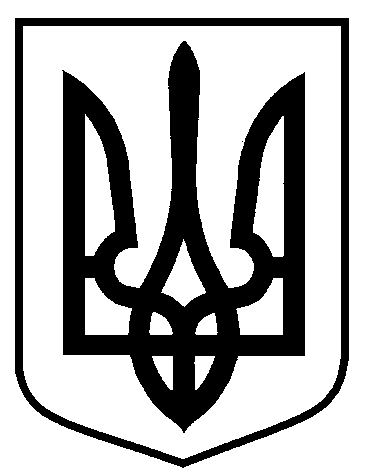 Сумська міська радаВиконавчий комітетРІШЕННЯвід  14.08.2018  № 443На підставі поданої заяви та документів, відповідно до Порядку присвоєння та зміни поштових адрес об’єктам нерухомого майна в місті Суми, затвердженого  рішенням Сумської міської ради від 24.09.2014 № 3554-МР,  керуючись частиною першою статті 52 Закону України «Про місцеве самоврядування в Україні», виконавчий комітет Сумської міської ради ВИРІШИВ:Присвоїти поштову адресу: м. Суми, проспект Михайла Лушпи, 2/1, об’єкту нерухомого майна – багатоповерховому житловому будинку (літера    А-1 згідно з планом технічного паспорту), що належить товариству з обмеженою відповідальністю «Виробничо-комерційному підприємству «Нотекс».Власнику об’єкту нерухомого майна виготовити та встановити  на будинку покажчик з назвою вулиці і номером будинку встановленого зразка, погодженого  управлінням архітектури та містобудування  Сумської міської ради.Заявнику у відповідності до Правил благоустрою міста Суми, затверджених рішенням Сумської міської ради від 26.12.2014 № 3853-МР,  укласти договір про закріплення території міста Суми по утриманню в належному санітарно-технічному стані. 4.  Організацію виконання цього рішення покласти на першого заступника міського голови Войтенка В.В     Міський голова                                                                                О.М. Лисенко    Кривцов   70-01-03    Розіслати: Кривцову А.В., заявнику Про присвоєння  поштової адреси об’єкту  нерухомого майна в місті Суми по проспекту Михайла Лушпи, 2/1